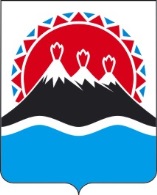 П О С Т А Н О В Л Е Н И ЕПРАВИТЕЛЬСТВА КАМЧАТСКОГО КРАЯ             г. Петропавловск-КамчатскийОб утверждении Порядка предоставления из краевого бюджета субсидий государственной микрофинансовой организации Камчатского края «Микрокредитная компания Камчатский государственный фонд поддержки предпринимательства Камчатского края»В соответствии со статьей 781 Бюджетного кодекса Российской Федерации, постановлением Правительства Российской Федерации от 07.05.2017 № 541 «Об общих требованиях к нормативным правовым актам, муниципальным правовым актам, регулирующим предоставление субсидий некоммерческим организациям, не являющимся государственными (муниципальными) учреждениями», приказом Министерства экономического развития Российской Федерации от 14.03.2019 № 125 «Об утверждении Требований к реализации мероприятий, осуществляемых субъектами Российской Федерации, бюджетам которых предоставляются субсидии на государственную поддержку малого и среднего предпринимательства в субъектах Российской Федерации в целях достижения целей, показателей и результатов региональных проектов, обеспечивающих достижение целей, показателей и результатов федеральных проектов, входящих в состав национального проекта «Малое и среднее предпринимательство и поддержка индивидуальной предпринимательской инициативы», и требований к организациям, образующим инфраструктуру поддержки субъектов малого и среднего предпринимательства»ПРАВИТЕЛЬСТВО ПОСТАНОВЛЯЕТ: 1. Утвердить Порядок предоставления из краевого бюджета субсидий государственной микрофинансовой организации Камчатского края «Микрокредитная компания Камчатский государственный фонд поддержки предпринимательства Камчатского края» согласно приложению к настоящему постановлению.2. Настоящее постановление вступает в силу через 10 дней после дня его официального опубликования.Губернатор Камчатского края                                                                   В.И. ИлюхинСогласовано:Исполнитель: Макаров Илья Николаевичтелефон: (84152) 42-43-12 Агентство инвестиций и предпринимательства Камчатского краяПриложение к постановлениюПравительства Камчатского краяот ______________ № ________Порядокпредоставления из краевого бюджета субсидийгосударственной микрофинансовой организации Камчатского края 
«Микрокредитная компания Камчатский государственный фонд поддержки предпринимательства Камчатского края»	1. Настоящий Порядок регулирует вопросы предоставления из краевого бюджета субсидий государственной микрофинансовой организации Камчатского края «Микрокредитная компания Камчатский государственный фонд поддержки предпринимательства Камчатского края» (далее – Микрокредитная компания) на субсидирование ставки вознаграждения по микрозаймам субъектов малого и среднего предпринимательства.	2. Для целей настоящего Порядка используются следующие основные понятия:	1) государственная микрофинансовая организация Камчатского края - микрофинансовая организация, одним из учредителей (участников, акционеров) которой является Камчатский края, предоставляющая микрозаймы субъектам малого и среднего предпринимательства и соответствующая требованиям, установленным в соответствии с приказом Министерства экономического развития Российской Федерации от 14.03.2019 № 125 «Об утверждении Требований к реализации мероприятий, осуществляемых субъектами Российской Федерации, бюджетам которых предоставляются субсидии на государственную поддержку малого и среднего предпринимательства в субъектах Российской Федерации в целях достижения целей, показателей и результатов региональных проектов, обеспечивающих достижение целей, показателей и результатов федеральных проектов, входящих в состав национального проекта «Малое и среднее предпринимательство и поддержка индивидуальной предпринимательской инициативы», и требований к организациям, образующим инфраструктуру поддержки субъектов малого и среднего предпринимательства».3. Субсидии предоставляются Агентством инвестиций и предпринимательства Камчатского края (далее - Агентство) в пределах бюджетных ассигнований, предусмотренных законом о краевом бюджете на соответствующий финансовый год и на плановый период, и лимитов бюджетных обязательств, доведенных Агентству в рамках реализации мероприятия 2.3. «Региональный проект «Расширение доступа субъектов малого и среднего предпринимательства к финансовым ресурсам, в том числе к льготному финансированию» подпрограммы 2 «Развитие субъектов малого и среднего предпринимательства» государственной программы Камчатского края «Развитие экономики и внешнеэкономической деятельности Камчатского края», утвержденной постановлением Правительства Камчатского края от 29.11.2013 № 521-П.	4. Субсидии носят целевой характер и не могут быть израсходованы на цели, не предусмотренные настоящим Порядком.	5. Условиями предоставления субсидий Микрокредитной компании являются: Микрокредитная компания является организацией, относящейся к инфраструктуре поддержки субъектов малого и среднего предпринимательства на территории Камчатского края и включенной в единый реестр организаций, образующих инфраструктуру поддержки субъектов малого и среднего предпринимательства; соответствие Микрокредитной компании на первое число месяца, предшествующего месяцу, в котором заключается соглашение о предоставлении субсидий (далее - Соглашение), следующим требованиям:а) у Микрокредитной компании должна отсутствовать неисполненная обязанность по уплате налогов, сборов, страховых взносов, пеней, штрафов, процентов, подлежащих уплате в соответствии с законодательством Российской Федерации о налогах и сборах;б) у Микрокредитной компании отсутствует просроченная задолженность по возврату в краевой бюджет субсидий, бюджетных инвестиций, предоставленных в том числе в соответствии с иными нормативными правовыми актами Камчатского края, и иная просроченная задолженность перед краевым бюджетом;в) Микрокредитная компания не находится в процессе реорганизации, ликвидации, банкротства.6. Субсидии предоставляются на основании Соглашения, которое заключается между Агентством и Микрокредитной компанией один раз в финансовом году. Соглашение заключается в соответствии с типовой формой, утвержденной Министерством финансов Камчатского края.7. Обязательными условиями предоставления субсидий, включаемыми в Соглашение, и договоры (соглашения), заключенные в целях исполнения обязательств по Соглашению, являются согласие соответственно получателей субсидий и лиц, являющихся поставщиками (подрядчиками, исполнителями) по договорам (соглашениям), заключенным в целях исполнения обязательств по Соглашению, на осуществление Агентством и органами государственного финансового контроля проверок соблюдения ими условий, целей и порядка предоставления субсидий и запрет приобретения за счет полученных средств иностранной валюты.8. Для получения субсидий Микрокредитная компания представляет в Агентство следующие документы:заявку на предоставление субсидий в произвольной форме;копии учредительных документов Микрокредитной компании, заверенные в установленном порядке;справку, подписанную руководителем Микрокредитной компании, подтверждающую соответствие Микрокредитной компании условиям, указанным пунктах 1 и подпунктах «б» и «в» пункта 2 части 5 настоящего Порядка;4) документы, подтверждающие отсутствие у Микрокредитной компании неисполненных обязанностей по уплате налогов, сборов, страховых взносов, пеней, штрафов, процентов, подлежащих уплате в соответствии с законодательством Российской Федерации о налогах и сборах по состоянию на первое число месяца, предшествующего месяцу, в котором планируется заключение Соглашения.9. Агентство в течение 5 рабочих дней со дня поступления документов, указанных в части 8 настоящего Порядка, рассматривает их и принимает решение о предоставлении субсидий либо об отказе в предоставлении субсидий.10. В случае принятия решения об отказе в предоставлении субсидий Агентство в течение 10 рабочих дней со дня поступления документов, указанных в части 8 настоящего Порядка, направляет Микрокредитной компании уведомление о принятом решении с обоснованием причин отказа.11. Основаниями для отказа в предоставлении субсидий являются:1) несоответствие Микрокредитной компании условиям предоставления субсидий, установленным частью 5 настоящего Порядка;2) непредставление или представление не в полном объеме Микрокредитной компанией документов, указанных в части 8 настоящего Порядка;3) наличие в представленных Микрокредитной компанией документах недостоверных сведений.12. В случае принятия решения о предоставлении субсидий Агентство в течение 10 рабочих дней со дня поступления документов, указанных в части 8 настоящего Порядка, заключает с Микрокредитной компанией Соглашение и издает приказ о перечислении субсидий.13. Размер субсидий, предоставляемых Микрокредитной компании, определяется Законом Камчатского края от 19.11.2018 № 272 «О краевом бюджете на 2019 год и на плановый период 2020 и 2021 годов».14. Перечисление субсидий осуществляется в течение 10 рабочих дней со дня издания приказа о перечислении субсидий.15. Показатели результативности предоставления субсидий и их значения, а также порядок и сроки представления Микрокредитной компанией отчетности о достижении данных показателей устанавливаются Соглашением.16. Микрокредитная компания представляет в Агентство отчет об использовании полученных средств субсидий в порядке и сроки, установленные Соглашением.17. Агентство и органы государственного финансового контроля осуществляют обязательную проверку соблюдения Микрокредитной компанией условий, целей и порядка предоставления субсидий.18. Остаток средств субсидий, неиспользованных в отчетном финансовом году, подлежит возврату в краевой бюджет на лицевой счет Агентства в течение 20 рабочих дней со дня получения уведомления Агентства.19. В случае нарушения Микрокредитной компанией условий, установленных настоящим Порядком, а также недостижения показателей результативности предоставления субсидий, установленных Соглашением, субсидии подлежат возврату в краевой бюджет на лицевой счет Агентства в течение 20 рабочих дней со дня получения уведомления Агентства.20. Письменное уведомление о возврате субсидий направляется Агентством в течение 5 рабочих дней со дня выявления обстоятельств, указанных в частях 18 и 19 настоящего Порядка.ПОЯСНИТЕЛЬНАЯ ЗАПИСКА к проекту постановления Правительства Камчатского края «Об утверждении Порядка предоставления из краевого бюджета субсидий государственной микрофинансовой организации Камчатского края 
«Микрокредитная компания Камчатский государственный фонд поддержки предпринимательства Камчатского края»»Настоящий проект постановления Правительства Камчатского края подготовлен с целью установления порядка предоставления субсидий из краевого бюджета государственной микрофинансовой организации Камчатского края «Микрокредитная компания Камчатский государственный фонд поддержки предпринимательства Камчатского края», в целях достижения результатов регионального проекта «Расширение доступа субъектов малого и среднего предпринимательства к финансовым ресурсам, в том числе к льготному финансированию» (далее – Региональный проект), утвержденного Советом по организации проектной деятельности при Губернаторе Камчатского края (протокол от 23.01.2019 № 6).Предоставление субсидии направлено на субсидирование ставки вознаграждения по микрозаймам субъектов малого и среднего предпринимательства.В соответствии с Региональным проектом объём субсидии, подлежащий перечислению Гарантийному фонду, составляет:2019 год – 34 131,9192 тыс.руб., в том числе 33 790,6 тыс.руб. за счет средств федерального бюджета 341,3192 тыс.руб. за счет средств краевого бюджета (софинансирование);2020 год – 2 229,89899	 тыс.руб., в том числе 2207,6 тыс.руб. за счет средств федерального бюджета 22,29899 тыс.руб. за счет средств краевого бюджета (софинансирование);2021 год – 4 908,78788 тыс.руб., в том числе 4859,7 тыс.руб. за счет средств федерального бюджета 49,08788 тыс.руб. за счет средств краевого бюджета (софинансирование).Принятие данного постановления не потребует дополнительного финансирования из средств краевого бюджета. Проект постановления Правительства Камчатского края 31.07.2019 размещен на Едином портале проведения независимой антикоррупционной экспертизы и общественного обсуждения проектов нормативных правовых актов Камчатского края (htths://npaproject.kamgov.ru) для проведения в срок по 29.05.2019 независимой антикоррупционной экспертизы. В соответствии с постановлением Правительства Камчатского края от 06.06.2013 № 233-П «Об утверждении Порядка проведения оценки регулирующего воздействия проектов нормативных правовых актов и нормативных правовых актов Камчатского края» настоящий проект постановления Правительства Камчатского края не подлежит оценке регулирующего воздействия.№Заместитель Председателя          Правительства Камчатского края М.А. Суббота«___»_________2019Министр финансовКамчатского края С.Л. Течко«___»_________2019Руководитель Агентства инвестиций и предпринимательства Камчатского краяО.В. Герасимова«___»_________2019Начальник Главного правового управления Губернатора иПравительства Камчатского края   С.Н. Гудин«___»_________2019